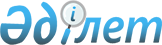 Об утверждении Правил предоставления равных условий доступа к регулируемым услугам (товарам, работам) в сфере магистральной железнодорожной сети
					
			Утративший силу
			
			
		
					Приказ Председателя Агентства Республики Казахстан по регулированию естественных монополий от 11 июня 2008 года № 177-ОД. Зарегистрирован в Министерстве юстиции Республики Казахстан 21 июля 2008 года № 5263. Утратил силу приказом Председателя Агентства Республики Казахстан по регулированию естественных монополий от 27 марта 2012 года № 53-ОД

      Сноска. Утратил силу приказом Председателя Агентства РК по регулированию естественных монополий от 27.03.2012 № 53-ОД.      В соответствии с подпунктом 3) статьи 7 Закона Республики Казахстан "О естественных монополиях и регулируемых рынках" ПРИКАЗЫВАЮ:

       Сноска. Преамбула с изменениями, внесенными приказом Председателя Агентства РК по регулированию естественных монополий от 13.02.2009 N 42-ОД (порядок введения в действие см. п.5 ). 

      1. Утвердить прилагаемые Правила предоставления равных условий доступа к регулируемым услугам (товарам, работам) в сфере магистральной железнодорожной сети. 

      2. Департаменту по регулированию в сфере железнодорожного транспорта, гражданской авиации и портов Агентства Республики Казахстан по регулированию естественных монополий (Жаманова Н.Р.) обеспечить в установленном законодательством порядке государственную регистрацию настоящего приказа в Министерстве юстиции Республики Казахстан. 

      3. Департаменту административной работы Агентства Республики Казахстан по регулированию естественных монополий (Есиркепов Е.О.) после государственной регистрации настоящего приказа в Министерстве юстиции Республики Казахстан: 

      1) обеспечить в установленном законодательством порядке его официальное опубликование в средствах массовой информации; 

      2) довести его до сведения структурных подразделений и территориальных органов Агентства Республики Казахстан по регулированию естественных монополий, Министерства транспорта и коммуникаций Республики Казахстан. 

      4. Контроль за исполнением настоящего приказа возложить на заместителя Председателя Агентства Республики Казахстан по регулированию естественных монополий Оспанова М.М. 

      5. Настоящий приказ вводится в действие по истечении десяти календарных дней после его первого официального опубликования.       Председатель                               Н. Алдабергенов       СОГЛАСОВАН: 

      Министр транспорта и коммуникаций 

      Республики Казахстан 

      _______________ С. Ахметов 

      13 июня 2008 года Утверждены             

приказом Председателя Агентства  

Республики Казахстан по     

регулированию естественных монополий 

от 11 июня 2008 года N 177-ОД    

Правила предоставления равных условий доступа 

к регулируемым услугам (товарам, работам) 

в сфере магистральной железнодорожной сети  1. Общие положения 

      1. Настоящие Правила предоставления равных условий доступа к регулируемым услугам (товарам, работам) в сфере магистральной железнодорожной сети (далее - Правила) разработаны в соответствии с Законами Республики Казахстан "О естественных монополиях и регулируемых рынках", "О железнодорожном транспорте" и определяют общие принципы и порядок обеспечения равного доступа потребителей к регулируемым услугам (товарам, работам) субъектов естественных монополий (далее - Субъекты), оказывающих регулируемые услуги (товары, работы) в сфере магистральной железнодорожной сети (далее - услуги магистральной железнодорожной сети). 

       Сноска. Пункт 1 с изменениями, внесенными приказом Председателя Агентства РК по регулированию естественных монополий от 13.02.2009 N 42-ОД (порядок введения в действие см. п.5 ). 

      2. Равный доступ к услугам магистральной железнодорожной сети предусматривает наличие равных условий предоставления потребителям услуг магистральной железнодорожной сети. 

      3. В настоящих Правилах применяются следующие понятия: 

      1) ограниченная пропускная способность магистральной железнодорожной сети - максимальное количество поездов (пар поездов), установленных веса и длины, которое может быть пропущено по конкретному железнодорожному участку по перегонам в единицу времени (сутки, час) в зависимости от его технической оснащенности и принятого способа организации движения поездов; 

      2) уполномоченный орган - государственный орган, осуществляющий руководство в сферах естественных монополий и на регулируемых рынках. 

      Иные понятия, используемые в настоящих Правилах, применяются в соответствии с действующим законодательством Республики Казахстан о естественных монополиях и регулируемых рынках. 

       Сноска. Пункт 3 с изменениями, внесенными приказом Председателя Агентства РК по регулированию естественных монополий от 13.02.2009 N 42-ОД (порядок введения в действие см. п.5 ). 

      4. Настоящие Правила не распространяются на случаи предоставления услуг магистральной железнодорожной сети с учетом льгот и преимуществ, установленных законодательством Республики Казахстан, введения режимов чрезвычайного и военного положений. 

      5. Обеспечение равных условий доступа потребителей к услугам магистральной железнодорожной сети осуществляется исходя из следующих принципов: 

      1) равнодоступность услуг магистральной железнодорожной сети для всех потребителей; 

      2) проведение единой тарифной политики на услуги магистральной железнодорожной сети в отношении всех потребителей; 

      3) информационная открытость перечня услуг магистральной железнодорожной сети, тарифов (цен, ставок сборов) на услуги магистральной железнодорожной сети.  

2. Порядок организации равного доступа 

к услугам магистральной железнодорожной сети 

      6. Для получения права доступа к услугам магистральной железнодорожной сети потребитель направляет Субъекту заявление на оказание услуг магистральной железнодорожной сети (далее - заявление).

      7. Заявления, полученные от потребителей, регистрируются Субъектом в журнале регистрации заявлений потребителей услуг магистральной железнодорожной сети в день поступления с указанием даты и времени поступления, а также присвоенного регистрационного номера. Журнал должен быть пронумерован и прошнурован. 

      Отказ в регистрации, искажение даты и времени поступления заявлений, а также их регистрационных номеров не допускаются. 

      8. Субъект рассматривает заявления в течение 15 календарных дней с даты регистрации в последовательности, соответствующей очередности их поступления. 

      9. При отсутствии возможности предоставления потребителям в пользование магистральной железнодорожной сети на конкретном направлении движения поездов в связи с ограниченной ее пропускной способностью, предоставление услуг магистральной железнодорожной сети осуществляется в соответствии с очередностью, соблюдаемой при составлении графика движения поездов, в порядке, предусмотренном Правилами пользования магистральной железнодорожной сетью, утвержденными постановлением Правительства Республики Казахстан от 16 апреля 2004 года N 424 "Об утверждении Правил пользования магистральной железнодорожной сетью". 

      10. Субъект заключает договора с потребителями услуг магистральной железнодорожной сети в соответствии с типовым договором на оказание услуг магистральной железнодорожной сети, утвержденным постановлением Правительства Республики Казахстан от 28 ноября 2003 года N 1194 "Об утверждении типовых договоров на предоставляемые услуги (товары, работы), относящиеся к сфере естественной монополии". 

      11. Оплата услуг магистральной железнодорожной сети производится в соответствии с тарифами (ценами, ставками сборов), утвержденными уполномоченным органом. 

      12. Услуги магистральной железнодорожной сети предоставляются всем потребителям в соответствии с требованиями к их качеству, установленными законодательством Республики Казахстан.  

3. Предоставление информации об оказываемых 

услугах магистральной железнодорожной сети 

      13. При представлении потребителем заявления Субъект информирует его об оказываемых услугах магистральной железнодорожной сети, об их стоимости, о получении права доступа к услугам магистральной железнодорожной сети, возможных ограничениях пропускной способности магистральной железнодорожной сети по направлениям движения поездов. 

      Субъект по месту приема заявлений на оказание услуг магистральной железнодорожной сети размещает информацию о возможности осуществления перевозок по другим маршрутам следования в случае превышения в планируемом периоде заявленных объемов перевозок пропускной способности магистральной железнодорожной сети на конкретном направлении движения поездов. 

      14. Субъект обеспечивает публикацию информации об оказываемых услугах магистральной железнодорожной сети, об их стоимости, о порядке доступа к магистральной железнодорожной сети, а также о наличии в соответствии с графиком движения поездов пропускной способности, технических и технологических возможностях оказания услуг магистральной железнодорожной сети в средствах массовой информации. 
					© 2012. РГП на ПХВ «Институт законодательства и правовой информации Республики Казахстан» Министерства юстиции Республики Казахстан
				